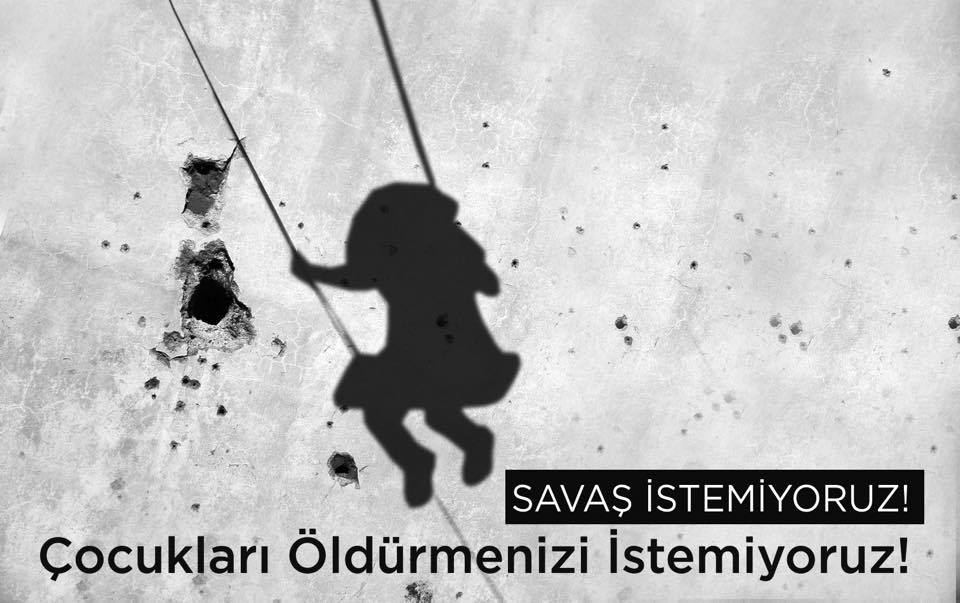 SITUATION OF CHILDREN AFFECTED BY ARMED CONFLICTSPrepared by Hümanist Büro for“We Don’t War War! We Don’t Want You To Kill Children!” Initiative.IntroductionWe have been for years witnessing children losing their lives or getting injured during demonstrations or interventions by security forces. This report focuses on the time period after July 2015. Its objective is to make visible both the children who lost their lives or got injured and the leading factors since 26.07.2015, when Beytullah Aydın fell off the 7th floor of the building he was hiding in to escape from the police forces intervening with a demonstration in Diyarbakır and died. We also aim to make visible the victimization of children due to violation of their basic rights, including right to education, and losing their parents. It is expected that those who work in this area and those who live in this country become aware of their responsibilities regarding this end result and fulfill their obligations to protect children.We believe that this report can be used in following ways:You can share this report as it is or in any form you find appropriate with related public institutions (Prime Ministry, Ministry of Interior, Ministry of Family and Social Policies, etc.), supervisory bodies (Ombudsman Institution, Human Rights Institution, etc.) and international institutions (UNICEF, UN Committee on the Rights of the Child, etc.) and invite them to fulfill their liabilities arising from the Convention on the Rights of the Child. (Please see Appendix 1). You can share this report with related individuals and institutions and prompt them to make their demands. You can share your recommended action points on Facebook group “We Don’t Want War! We Don’t Want You To Kill Children!” to voice-up together.We hope that this report will primarily serve to stop the interventions resulting in children’s death. We also want to call attention to that during this time period children face with following threats and harms:There are children who lost their body organs.The living environments of children have been damaged during conflicts by bombs, missiles, bullets and mortars.Children have to live under sounds of bombs, missiles, etc.Children living in neighborhoods subject to curfews have to survive for days without access to basic needs, including food and clean water.Children face difficulties in accessing primary health care even when injured or ill.The schools remain closed in neighborhoods subject to curfews and children living in nearby neighborhoods and districts cannot go to school as they fear the sounds of ongoing conflicts.Children witness their parents’, siblings’ and relatives’ death and sometimes have to live in the same place with their deceased bodies for some time. Children are taken into custody, put under arrest or into prison.The cultural ties of children are weakened as the historical and cultural values of their community are damaged and as they have to leave their home. Children are not listened to and their right to participation is completely violated.We also want to warn that:There is an increasing risk of abuse and neglect of children in such environments.Living under these circumstances not only results in the violation of children’s rights (to live, develop, be protected, education and health) but also impedes their future rights due to severe inequalities caused by these circumstances. On the other hand, the ongoing armed conflicts violate the rights of children throughout the country as many children from different parts of country lose their mothers and/or fathers. We would like to remind that States party to the UN Convention on the Rights of the Child are obligated to protect all children affected by armed conflicts from all these harms and threats and ensure their rights. That’s why we demand that; The precautions taken to stop the conflicts and establish peace without delay are announced to the public; and, The issues raised below to eliminate the harms children have suffered so far are followed up and necessary remedy actions are put in place immediately. CHILDREN WHO LOST THEIR LIVES AND WERE INJURED BETWEEN 26.07.2015 – 30.11.2015At least 44 children, aged between 3,5 months and 18 years old, are reported dead from 26.07.2015 to 30.11.2015 in Diyarbakır, Şırnak, Ağrı, İstanbul, Mardin, Van, Ankara, Hakkari and Adana (Table 1). Some of these children could not be buried for some time due to curfews in place. Within the same time period and in same provinces, at least 52 children, aged between couple of months and 18 years old, are reported to be injured (Table 2) and some of these children lost their body organs.The reported reasons behind children’s death and injury include the following: Getting shot during clashes or operations Getting shot during demonstrations Bomb explosion Weapon explosion in civilian areasNot receiving health care when illGetting shot while playing in the playground or on street during curfewsGetting shot by bullet or explosive while at homeFalling off a building while escaping from police forcesBeing beaten by policeGetting shot as a result of not obeying security forces’ stop orderIssues to be followed regarding children’s death: 1) Are these cases being investigated?2) Do children or families have legal representation?3) How are the families compensated for their damages?4) What kind of support services are provided to other children in the same family or close neighborhoods with children who lost their lives? 5) Are there other children who lost their lives?6) Is there a public institution following up with the children how lost their lives?Issues to be followed regarding children’s injury:1) Are there other children who got injured?2) Did any of the injured children die?3) What is the treatment outcome of the injured children?4) What kind of support services are provided to children who lost their body organs?5) What kind of support services are provided to injured children and their families?HARMS, OTHER THAN VIOLATION OF RIGHT TO LIVE, OF ARMED CONFLICTS ON CHILDREN Information on children who were affected by armed conflicts, except for those who lost their lives or got injured, is not available. Thus, it is important to gather the following information and to compensate for the damages caused: The number of schools closed down in cities subject to curfews and for how long they have been closedChildren’s school attendance rate in cities subject to curfews and the number of children who cannot attend school and take their examsThose who cannot access mother and child follow-up services by family physicians in cities subject to curfewsThe number of births at home and deaths during birthThe number of children in custody or under arrest The number of children migratingThe impact of conflicts, migration and losing relatives on children’s mental health and developmentThe impact of conflicts and migration on families’ socio-economic and psychological well-being and its effects on children The socio-economic and psychological effects of conflicts and migration on health, education and social services professionals who are expected to serve children Issues to be followed:1) What kinds of services are available for treatment of mental health problems caused by armed conflicts? Are there enough health professionals in number and qualification who can provide such services?2) What kind of measures are taken for protection and treatment of possible mental health problems of children who lost their mothers and/or fathers in conflicts? 3) What kind of precautions are taken to prevent violation of rights of children who are unable to attend schools?4) Will the educational institutions and their surroundings be suitable for children after curfews are lifted?  If not, where will children be educated until these institutions are renovated?5) Is there any ongoing programme development for strengthening children’s and teachers coping capacities? 6) What are the measures taken to ensure that deprivation of liberty is the last resort for accused children?7) What are the measures taken to ensure that pregnant women, infants and children can access health services during curfew times?8) Are there children prompted or forced to take part in armed conflicts? What kind of measures are taken to prevent this from happening?9) How do migrating families and children fulfill their housing needs? Can pregnant women and infants access to follow-up health care services? Can children in the compulsory education age be followed? Can children access to education and health services where they migrated to? Table 1- Children reported to be killed between 26.07.2015 – 30.11.2015 Table 2- Children reported to be injured between 26.07.2015 – 30.11.2015 APPENDIX 1	Invitation prepared by “We Don’t Want War! We Don’t Want Children To Die!” Initiative and shared with public and concerned institutions.Reminder of the Responsibilities Arising from The Convention on the Rights of the Child!The ongoing armed-conflicts in provinces and districts, in Turkey, in which civilians also live, have resulted in the death and injury of many children, or of their parents. In consideration of this grave situation, we must remind the State of the Republic of Turkey of their responsibilities arising from the United Nations Convention on the Rights of the Child (art. 38) and Optional Protocol to the Convention on the Rights of the Child on the Involvement of Children in Armed Conflict:To respect and to ensure respect for rules of international humanitarian law applicable to them in armed conflicts.To take all feasible measures to ensure that persons who have not attained the age of eighteen years do not take a direct part in hostilities.To take all feasible measures to ensure protection and care of children who are affected by an armed conflict.The society of Turkey must be made aware of the precautions the State is taking, in areas where military operations are conducted, to ensure the right to life and protection of the child and civilians, to protect the physical and mental health of children who have been harmed or have lost a parent as a result of being in a conflict situation and to minimise the long lasting negative effects of this period.Additionally, these precautions must be made effective immediately in order to prevent the further death and suffering of children. Upmost importance and priority must be given to ensure that special precautions are taken for the wellbeing and safety of children who themselves have been harmed in the conflict or have experienced trauma due to the loss or injury of a relative. We invite the State to publicise and explain the precautions being taken to prevent injury to children and all civilians, to stop the armed conflict so as to prevent the death and injury of children and to adopt peaceful solutions to resolve the situation. The death or harm of a child resulting from an attack by one of the conflicting parties or the prevention of access to vital resources, such as medicine or food, is a grave assault on the right to life. Conflict situations endanger many rights of the child, most notable, the right to education, protection and health. This deterioration of these rights cannot be accepted as a collateral consequence of war nor can it be ignored. States are responsible for the protection of civilians, in particular children, in conflict situations and must give priority to the best interest of the child in all its affairs. These fundamental responsibilities, assured to children, require the guns to be silenced immediately. We also call on the international community, most notably the United Nations Committee on the Rights of the Child and UNICEF. Children who are victims of armed conflicts, like those previously experienced in the Balkans and now in Turkey and the whole Middle East, reveal a reality to the world: the whole UN Convention on the Rights of the Child, and in particular Article 38, is suspended, not only in wars, but in all armed conflict situations. In the current situation, we invite the international community, in particular the United Nations Committee on the Rights of the Child and UNICEF, to send, without delay, an observer delegation to areas where armed operations take place so as to prevent child deaths, to encourage the State to announce the expected precautions to be taken in compliance with Article 38 of the Convention and to urgently organise a conference in order to engage the attention of the relevant regional states concerning the necessary precautions needed in conflict situation. 26.07.2015 -  Beytullah Aydın (11) - Diyarbakır11.09.2015 -Ruken Demir (18) - Diyarbakır29.07.2015 - Hasan Nerse (17) - Şırnak13.09.2015 - Tahsin Uray (9) - Mardin07.08.2015 - Mehmet Hıdır Tanboğa (15) - Şırnak15.09.2015 -Vedat Balık (18) - Van13.08.2015 - Emrah Muhammed Aydemir (14) and Orhan Aslan (16) - Ağrı28.09.2015 -Bilal Mengil (16) - Diyarbakır18.08.2015 - Fırat Elma (16) - İstanbul 27.09.2015 - Elif Şimşek (8) - Diyarbakır, Bismil27.08.2015 - Baran Çağlı (7) - Şırnak29.09.2015 - Berat Güzel (12) - Diyarbakır, Bismil27.08.2015 - Emin Yanaş (10) - Şırnak02.10.2015 -Vedat Akcanım (16) and Deniz… (17) - Diyarbakır27.08.2015 - Adem İrtegün (16) - Şırnak05.10.2015 -Ömer Faruk Satılmış (16) - Van28.08.2015 - Mazlum Turan (16) - Mardin08.10.2015 -Hasan Yılmaz (9) - Silvan30.08.2015 - Fırat Simpil (13) - Diyarbakır, Silvan09.10.2015 -Adem Sevinç (17) - Yüksekova01.09.2015 - Ali Kaval (18) - Hakkari10.10.2015 -Veysel Atılgan (9) - Ankara05.09.2015 - H.B. (16), Barış İşçen (16) - Şırnak12.10.2015 -Helin Şen (12) - Diyarbakır, Sur 06.09.2015 - Muhammed Tahir Yaramış (35 days) - Şırnak12.10.2015 -Tevriz Dora (3) - Adana07.09.2015 - Cemile Çağırga (13) - Şırnak12.10.2015 -İdris Cebe (18) - Mardin07.09.2015 - Minlal Kerimi (10) - Hakkari16.10.2015 -Azad Ertaş (16) - Yüksekova07.09.2015 - Osman Çağlı (18) - Şırnak16.10.2015 -Diyar Akın (12) - Yüksekova07.09.2015 -Ömer Magi (12) - Şırnak25.10.2015 -Mustafa Aşlığ (16) - Silopi10.09.2015 - Sait Nayici (16) - Şırnak03.11.2015 -Çetin Dara (18) - Hakkari10.09.2015 -Zeynep Taşkın (18) - Şırnak07.11.2015 -Ferhat Doğru (18) - Diyarbakır11.09.2015 -Bünyamin İrci (14) - Şırnak20.11.2015 -Mehmet Reşit Arıcı (18) - Hakkari11.09.2015 -Selman Ağar (10) - Şırnak28.11.2015 -Nasip Yeşil (18) - Silopi28.07.2015 -Y.E.H (3) - Şırnak13.09.2015 -M.K. (17) - Diyarbakır28.07.2015 -Ş.B. (8) and Y.B. (10) - Şırnak15.09.2015 -A. D. (13) and O. D. (17) - Diyarbakır28.07.2015 -S.A (12) and M.G (15) - Mardin16.09.2015 -S.B. (14) - Mardin01.08.2015 -M.E.O (17) - Şırnak01.10.2015 -S.E. (14) - Van08.08.2015 -B.A (6) - Diyarbakır08.10.2015 -M.Y. (5), Ü.Y. (10) and M.Y. (6) - Silvan19.08.2015 -İ.D. (3) - Mardin09.10.2015 -Ö. C. (16) and 2 children - Van27.08.2015 -M.D. (17) - Mardin20.10.2015 -S.M. (14) and H.M. (15) - Bingöl, Ekinyolu31.08.2015 -B.Ö.A. (14) - Şırnak23.10.2015 -M.D. - Silopi01.09.2015 -C. Ş. (18) - Şırnak24.10.2015 -A child - Şırnak04.09.2015 -T.B. (6) - Şırnak29.10.2015 -H.H. (13) - Balıkesir05.09.2015 -B.İ. (16) - Şırnak06.11.2015 -A 17 year of child - Diyarbakır, Sur06.09.2015 -E.G. (7) - Diyarbakır08.11.2015 -M. F. (11) and S. F. (10) - Yüksekova06.09.2015 -D.Ö. (15) - Mardin09.11.2015 -2 children aged 10 and 11 - Şemdinli, Üzümkıran 07.09.2015 -M.B. (9) and B. İ. (12) - Şırnak, Cizre11.11.2015 -A.G. (7) and İ.Y. (12) - Diyarbakır10.09.2015 -B.T. (baby) - Şırnak14.11.2015 -C.Ç. (10) - Mardin, Nusaybin10.09.2015 -D.B. (9) - Cizre 15.11.2015 -S.Y. (9) and F.Y. (17) - Mardin, Nusaybin11.09.2015 -Y.Ş. - Şırnak20.11.2015 -İ.Ş (17) - Şırnak 13.09.2015 - A child, name an age unknown - Mardin24.11.2015 -Y.M. - Diyarbakır13.09.2015 -R.Ş. (13) - Mardin